Приложение 7Типовая форма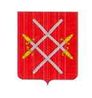 АДМИНИСТРАЦИЯРУЗСКОГО ГОРОДСКОГО ОКРУГАМОСКОВСКОЙ ОБЛАСТИ143100,Московская область, г. Руза, ул. Солнцева, дом  11, тел./факс 8 (49627) 24-230e-mail: region_ruza@mail.ru,info@ruzaregion.ru,www.ruzaregion.ruИНН 5075003287, КПП 507501001, ОГРН 1025007589199, ОКПО 05373941_____________________________________________________________________________ОБЪЯСНЕНИЕг._________________________                                              «_____»__________________20____ г.(место составления)______________________________________________________________________________________________ (должность, фамилия, инициалы должностного лица, взявшего объяснение)_______________________________________________________________________________________________,  опросил в порядке ст.26.1-26.11 КоАП РФ:Ф.И.О: __________________________________________________________________________________Дата рождения:___________________________________________________________________________Паспорт или иной документ удостоверяющий личность: __________________________________________________________________________________________________________________________________________________________________________________Место рождения:__________________________________________________________________________Место проживания или регистрации: ___________________________________________________________________________________________________________________________________________________________________________________Телефон:_________________________________________________________________________________Семейное положение: _________________________________________________________________________________________Место работы или учебы(должность): _________________________________________________________________________________________Права и обязанности, предусмотренные ст. 51 Конституции Российской Федерации мне разъяснены и понятны:Никто не обязан свидетельствовать против себя самого, своего супруга и близких родственников, круг которых определяется федеральным законом. Подпись ____________________________/__________________/.В соответствии со ст.25.6 КоАП РФ, свидетель вправе:  не свидетельствовать против себя самого, своего супруга и близких родственников (родители, дети, усыновители,  усыновленные, родные братья и сестры, дедушка, бабушка, внуки), давать показания на родном языке или на языке, которым владеет, пользоваться бесплатной помощью переводчика, делать замечания по поводу правильности занесения его показаний в протокол. При опросе несовершеннолетнего свидетеля, не достигшего возраста четырнадцати лет, обязательно присутствие педагога или психолога. В случае необходимости опрос проводится в присутствии законного представителя несовершеннолетнего свидетеля. Подпись _________________/___________________________________/.В соответствии со ст.17.9 КоАП РФ, свидетель предупреждается об административной ответственности за дачу заведомо ложных показаний. Подпись _________________/_______________________________________/.По существу заданных мне вопросов могу пояснить следующее: __________________________________________________________________________________________________________________________________________________________________________________________________________________________________________________________________________________________________________________________________________________________________________________________________________________________________________________________________________________________________________________________________________________________________________________________________________________________________________________________________________________________________________________________________________________________________________________________________________________________________________________________________________________________________________________________________________________________________________________________________________________________________________________________________________________________________________________________________________________________________________________________________________________________________________________________________________________________________________________________________________________________________________________________________________________________________________________________________________________________________________________________________________________________________________________________________________________________________________________________________________________________________________________________________________________________________________________________________________________________________________________________________________________________________________________________________________________________________________________________________________________________________________________________________________________________________________________________________________________________________________________________________________Объяснение получил ____________________/_____________________________________________ .                                                     Подпись                                ФИО--------------------------------<*> Отметка размещается в правом верхнем углу после реализации указанных действий.<**> Отметка не ставится, если объяснения взяты в рамках КНМ без взаимодействия.